РЕСПУБЛИКА  КРЫМАДМИНИСТРАЦИЯ  НИЖНЕГОРСКОГО СЕЛЬСКОГО ПОСЕЛЕНИЯНИЖНЕГОРСКОГО РАЙОНА РЕСПУБЛИКИ КРЫМПОСТАНОВЛЕНИЕ«01 » июня   2022 г                                         № 281                                 пгт НижнегорскийО сельскохозяйственной переписи домовладений по Нижнегорскому сельскому поселению, Нижнегорский район Республика Крым В соответствии с ФЗ от 07.07.2003№112-ФЗ «О личном подсобном хозяйстве», Приказа Министерства сельского хозяйства Российской Федерации от 11.10.2010 №345, Порядка ведения похозяйственных книг, руководствуясь  Федеральным законом от 06.10.2003 № 131-ФЗ "Об общих принципах организации местного самоуправления в Российской Федерации», администрация Нижнегорского сельского поселения				            ПОСТАНОВИЛА:В период с 10 по 30 июня 2022года провести сельскохозяйственную перепись домовладений: Адрес хозяйства, список членов хозяйства, площадь земельных участков, домовладений, площадь посеянных культур, количество  насаждений, количество сельскохозяйственных животных, птицы, пчёл, наличие сельскохозяйственной техники, автомобилей и т.д., путем подворового обхода по Нижнегорскому сельскому поселению, Нижнегорский район Республика Крым для занесения данных в похозяйственные книги.Заключить договора гражданско-правового характера с исполнителями сельскохозяйственной переписи.Заместителю главы администрации Нижнегорского сельского поселения Кабановой Е.К.  своевременно оплатить услуги по данному договору.Информацию о проведении сельскохозяйственной переписи домовладений обнародовать  на информационных стендах  Нижнегорского сельского совета Нижнегорского района Республики Крым, на официальном сайте муниципального образования Нижнегорское сельское поселение в информационно-телекоммуникационной сети общего пользования «Интернет» http://nizhnegorskij.admonline.ru/Постановление довести до всех заинтересованных лиц.Контроль за исполнением настоящего постановления оставляю за собой.Заместитель  главы администрацииНижнегорского сельского поселения		                                	А.С.Иванов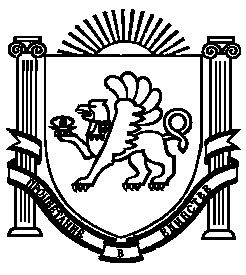 